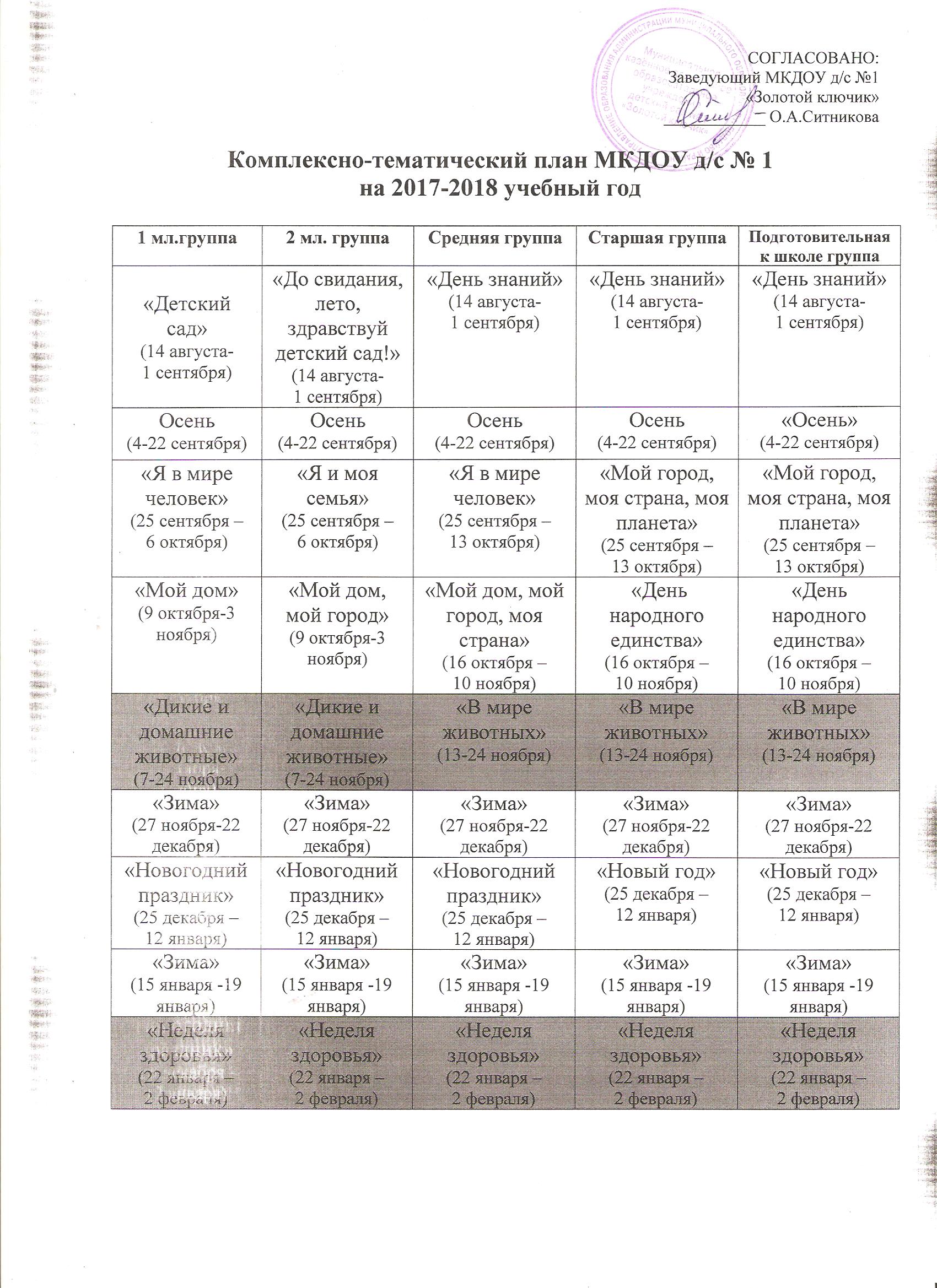 «Папин день»(5 февраля –22 февраля)«День защитника Отечества»(5 февраля –22 февраля)«День защитника Отечества»(5 февраля –22 февраля)«День защитника Отечества»(5 февраля –22 февраля)«День защитника Отечества»(5 февраля –22 февраля)«Мамин день»(26 февраля-7 марта)«8 Марта»(26 февраля-7 марта)«8 Марта»(26 февраля-7 марта)«Международ-ный женский день»(26 февраля-7 марта)«Международ-ный женский день»(26 февраля-7 марта)«Народная игрушка»(12-23 марта)«Знакомство с народной культурой и традициями»(12-23 марта)«Знакомство с народной культурой и традициями»(12-23 марта)«Народная культура, традиции»(12-23 марта)«Народная культура, традиции»(12-23 марта)Мониторинг (26марта-13 апреля)Мониторинг (26марта-13 апреля)Мониторинг (26марта-13 апреля)Мониторинг (26марта-13 апреля)«Весна»(16-27 апреля)«Весна»(16-27 апреля)«Весна»(16-27 апреля)«Весна»(16-27 апреля)«Весна»(16-27 апреля)«Весна»(30 апреля –31  мая)«Праздник весны и труда»(30 апреля-11 мая)«День Победы»(30 апреля-11 мая)«День Победы»(30 апреля-11 мая)«День Победы»(30 апреля-11 мая)«Весна»(30 апреля –31  мая)«Весна»(14-31 мая)«Весна»(14-31 мая)«Весна»(14-31 мая)«Весна»(14-25 мая)«Лето»(1 июня-17 августа)«Лето»(1 июня-17 августа)«Лето»(1 июня-17августа)«Лето»(1 июня-17 августа)«До свидания детский сад! Здравствуй школа!»(28 мая-31 мая)«Лето»(1 июня-17 августа)«Лето»(1 июня-17 августа)«Лето»(1 июня-17августа)«Лето»(1 июня-17 августа)«Лето»(1 июня -17 августа)В летний период детский сад работает в каникулярном режиме (1-я неделя июня – 3-я неделя августа)В летний период детский сад работает в каникулярном режиме (1-я неделя июня – 3-я неделя августа)В летний период детский сад работает в каникулярном режиме (1-я неделя июня – 3-я неделя августа)В летний период детский сад работает в каникулярном режиме (1-я неделя июня – 3-я неделя августа)В летний период детский сад работает в каникулярном режиме (1-я неделя июня – 3-я неделя августа)